ПапоротникиКоличество видов – 12тыс.Распространены повсеместно. Наиболее многочисленны в Юго-Восточной Азии.Представлены как травянистыми так и древовидными формами.имеют корни, стебли, листья;Развиты проводящие (ксилема имеет трахеиды), механическая, основная и покровная тканиСосудистые растения- растения, в органах которых имеются сосуды или трахеиды (ксилема), проводящие воду, а также растворённые в ней минеральные соли, и флоэма проводящая органические веществаСтроение папоротникаРастет в тенистых лиственных и смешанных лесах и сырых оврагахМноголетнее травянистое растение, состоящее из: корневища (подземный стебель), придаточные корни, листья -вайи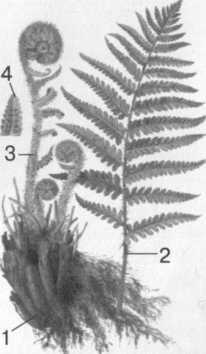 Листья растут верхушкой. Листья покрыты эпидермисом с устьицами на нижней стороне и пронизаны жилками. Листья папоротников соответствуют целым веточкам и называются вайиРазмножениеСпорофит (листостебельное растение) имеет сорусы (группы спорангии, покрытые общим покрывальцем) на нижней стороне листа           споры       заросток (тонкая зеленая многоклеточная пластинка сердцевидной формы, имеет ризоидами) – это гаметофит (на нижней поверхности образуются антеридии (сперматозоиды) и архегонии (по 1 яйбцеклетке)          оплодотворение при наличии воды       зигота              спорофит.  В цикле развития  преобладает спорофитРассмотрите рисунок. Что обозначено на рисунке цифрами. К какой стадии жизненного цикла относятся данные структуры?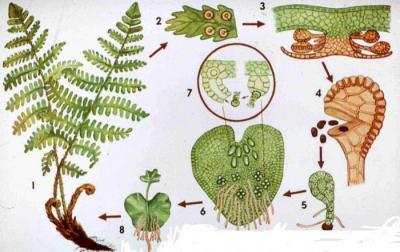 Разнообразие папоротниковЗаполните таблицу по материалу учебника на стр. 102- 103:Практическое значение папоротников:Использую в пищу( молодые вайи папоротника орляка)Лекарственные растения (экстракт щитовника мужского- глистогонное средствоДекоративные растения (адиантум «венерин волос», платицериум или оленьи рога,  нефролепис или меч- папоротник)Домашнее задание: параграф 21ПредставителиМесто обитанияЩитовник мужскойОрлякЩитовник игольчатыйТелиптерис болотныйСтраусник обыкновенныйСальвинияАзолла